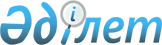 Об утверждении Методики расчета сметы расходов на управление объектом кондоминиума и содержание общего имущества объекта кондоминиума, а также методики расчета минимального размера расходов на управление объектом кондоминиума и содержание общего имущества объекта кондоминиумаПриказ и.о. Министра индустрии и инфраструктурного развития Республики Казахстан от 30 марта 2020 года № 166. Зарегистрирован в Министерстве юстиции Республики Казахстан 2 апреля 2020 года № 20284.
      В соответствии с подпунктом 10-4) статьи 10-2 Закона Республики Казахстан от 16 апреля 1997 года "О жилищных отношениях", ПРИКАЗЫВАЮ:
      1. Утвердить:
      1) Методику расчета сметы расходов на управление объектом кондоминиума и содержание общего имущества объекта кондоминиума согласно приложению 1 к настоящему приказу;
      2) Методику расчета минимального размера расходов на управление объектом кондоминиума и содержание общего имущества объекта кондоминиума согласно приложению 2 к настоящему приказу;
      2. Признать утратившим силу приказ исполняющего обязанности Министра национальной экономики Республики Казахстан от 26 марта 2015 года № 246 "Об утверждении Методики расчета сметы расходов на содержание общего имущества объекта кондоминиума" (зарегистрирован в Реестре государственной регистрации нормативных правовых актов за № 10572, опубликован 15 апреля 2015 года в информационно-правовой системе "Әділет").
      3. Комитету по делам строительства и жилищно-коммунального хозяйства Министерства индустрии и инфраструктурного развития Республики Казахстан в установленном законодательством порядке обеспечить:
      1) государственную регистрацию настоящего приказа в Министерстве юстиции Республики Казахстан; 
      2) размещение настоящего приказа на интернет-ресурсе Министерства индустрии и инфраструктурного развития Республики Казахстан. 
      4. Контроль за исполнением настоящего приказа возложить на курирующего вице-министра индустрии и инфраструктурного развития Республики Казахстан.
      5. Настоящий приказ вводится в действие по истечении десяти календарных дней после дня его первого официального опубликования. Методика расчета сметы расходов на управление объектом кондоминиума и содержание общего имущества объекта кондоминиума Глава 1. Общие положения
      1. Настоящая Методика расчета сметы расходов на управление объектом кондоминиума и содержание общего имущества объекта кондоминиума (далее – Методика) разработана с целью установления единых подходов к формированию затрат председателем объединения собственников имущества, доверенным лицом простого товарищества, управляющим многоквартирным жилым домом, управляющей компанией (далее – Исполнительный орган) и определение размера платы (взносов) собственников квартир, нежилых помещений.
      2. Методика применяется при расчете затрат по управлению объектом кондоминиума и содержанию общего имущества объекта кондоминиума, исходя из норм Закона Республики Казахстан от 16 апреля 1997 года "О жилищных отношениях" (далее - Закон).
      3. Методика предусматривает, что перечень услуг и работ по управлению объектом кондоминиума и содержанию общего имущества объекта кондоминиума, предоставление которых обеспечивает Исполнительный орган, определяются договором об оказании услуг по управлению объектом кондоминиума и содержанию общего имущества объекта кондоминиума в соответствии с типовыми формами договоров.
      4. Управленческие расходы включают расходы на услуги управления объектом кондоминиума, осуществляемые Исполнительным органом в соответствии со статьями 43, 43-1, 48-1 Закона.
      5. На управление объектом кондоминиума включаются следующие расходы:
      1) оплата труда за ведение бухгалтерского учета, статистической и налоговой отчетности;
      2) оплата труда Исполнительному органу за управление объектом кондоминиума;
      3) обязательные платежи в бюджет (налоги, отчисления и другое);
      4) банковские услуги;
      5) оплата за расчетно-кассовое обслуживание;
      6) расходы на содержание офиса (аренда, связь, канцелярские товары, оргтехника и ее содержание).
      6. На содержание общего имущества объекта кондоминиума включаются следующие расходы:
      1) дератизация, дезинсекция, дезинфекция подвальных помещений, паркингов и других мест общего пользования объекта кондоминиума;
      2) техническое обслуживание, локализация аварий общедомовых инженерных систем (отопления, горячего и холодного водоснабжения, водоотведения, электроснабжения, газоснабжения, вентиляции) и оборудования объекта кондоминиума, за исключением случаев когда надлежащее техническое состояние и безопасность энергетических сетей, а также приборов учета потребления энергии возлагается на энергоснабжающую организацию;
      3) подготовка общедомовых инженерных систем и оборудований к осенне-зимнему периоду;
      4) обеспечение санитарного состояния мест общего пользования объекта кондоминиума;
      5) обеспечение санитарного состояния земельного участка придомовой территории объекта кондоминиума (озеленение (посадка, уход, обрезка зеленых насаждений и газонов), санитарная очистка мусоропровода, очистка выгребных ям, уборка и побелка дворовых уборных, уборка листьев, снега и наледи, в том числе с крыши);
      6) приобретение, установка, сервисное обслуживание и поверка общедомовых приборов учета;
      7) обеспечение безопасной эксплуатации опасных технических устройств, текущему ремонту и локализации аварийных случаев (обслуживание лифтов) по решению собрания собственников квартир и нежилых помещений;
      8) противопожарные мероприятия, включая содержание противопожарного оборудования, приобретение и зарядку огнетушителей, осуществление специальных надписей, указателей, оформление планов и схем эвакуации, за исключением приобретения и установки систем противопожарной сигнализации и пожаротушения;
      9) текущий ремонт общего имущества объекта кондоминиума (на основании дефектного акта);
      10) оплату коммунальных услуг на содержание общего имущества объекта кондоминиума по решению собрания собственников квартир, нежилых помещений;
      11) установка домофонного оборудования;
      12) техническое обслуживание домофонного оборудования;
      13) хозяйственные расходы (приобретение инвентаря, оборудования и другое).
      7. В случае, наложения административного взыскания в виде штрафа на Исполнительный орган, его оплата из средств, предусмотренных на управление и содержание объекта кондоминиума не допускается. Глава 2. Расчет сметы расходов на управление объектом кондоминиума и содержание общего имущества объекта кондоминиума
      8. При проведении осенне-зимнего осмотра многоквартирного жилого дома Исполнительный орган на основании утвержденного инвентарного перечня общего имущества составляют акт (осенне-зимнего осмотра) с описанием качественных и количественных характеристик всех элементов здания для дальнейшего дефектного акта, планирования текущего ремонта и надлежащего содержания общего имущества объекта кондоминиума субъектами сервисной деятельности.
      9. Основными факторами, влияющими на перечень и состав выполняемых работ, являются: срок эксплуатации многоквартирного жилого дома, материал конструктивных элементов, этажность, наличие и характеристика внутридомового инженерного оборудования и технических устройств, придомового земельного участка и расположенные на ней объекты, являющиеся общим имуществом объекта кондоминиума.
      10. Размер взносов на управление объектом кондоминиума и содержание общего имущества объекта кондоминиума зависит от перечня, состава, периодичности работ и рассчитывается по формуле:
      В=(Р год – Д год)/(S полез.*12 мес.), 
      где:
      В – размер взносов на управление объектом кондоминиума и содержание общего имущества объекта кондоминиума;
      Р год – сумма расходов на управление объектом кондоминиума и содержание общего имущества объекта кондоминиума;
      Д год- сумма доходов от коммерческих целей (от сдачи в аренду помещений, установка антенн, рекламных щитов и т.д.);
      S полез. – полезная площадь объекта кондоминиума, исчисляемая в квадратных метрах.
      Сумма расходов на управление объекта кондоминиума и содержание общего имущества объекта кондоминиума, рассчитывается по формуле:
      Р год = (Р упр.+Р сод.), 
      где: 
      Р упр. – расходы, предусмотренные в пункте 5 настоящей Методики.
      Р сод. – расходы, предусмотренные в пункте 6 настоящей Методики.
      11. Размеры затрат в месяц каждого собственника квартиры, нежилого помещения на управление объектом кондоминиума и содержание общего имущества объекта кондоминиума определяются по формуле:
      Р соб=В *S пом. 
      где:
      Р соб. – размер оплаты собственника квартиры, нежилого помещения на управление объекта кондоминиума и содержание общего имущества объекта кондоминиума;
      S пом. – полезная площадь квартиры, нежилого помещения, находящегося в индивидуальной (раздельной) собственности, исчисляемая в квадратных метрах.
      12. Определение объема предоставляемых поставщиками услуг холодного и горячего водоснабжения, водоотведения, электроснабжения, отопления (теплоснабжения), газоснабжения зависит от наличия или отсутствия приборов учета.
      13. Если в многоквартирном жилом доме установлены общедомовые приборы учета, стоимость предоставляемых коммунальных услуг на содержание общего имущества объекта кондоминиума определяется следующим образом:
      по электроэнергии – как разница между показаниями общедомового прибора учета и суммой показаний индивидуальных (квартирных) приборов учета, умноженная на тариф определенной группы потребителей;
      по водоснабжению (холодная вода хозяйственно-питьевого качества) – как разница между показаниями общедомового прибора учета и суммой показаний индивидуальных (квартирных) приборов учета, умноженная на тариф определенной группы потребителей;
      по водоотведению – количество сточных вод определяется равным количеству потребленной воды хозяйственно-питьевого качества, после чего умножается на тариф определенной группы потребителей;
      по теплоснабжению и горячему водоснабжению – как произведение установленного для определенной категории потребителей тарифа на разницу между объемом потребления теплоэнергии (на отопление и горячее водоснабжение) в квартирах собственников (определяется расчетным путем в соответствии с площадью квартиры собственника и количеством проживающих) и потреблением теплоэнергии по показаниям общедомового прибора учета.
      14. В смету расходов на управление объектом кондоминиума и содержание общего имущества объекта кондоминиума включается стоимость коммунальных услуг, потребленных на содержание общего имущества за период, предшествующий планируемому, с последующим уточнением сметы по фактическим показаниям приборов учета. 
      15. Если в многоквартирном жилом доме отсутствуют общедомовые приборы учета, стоимость потребленных на содержание общего имущества коммунальных услуг определяется исходя из тарифов, установленных уполномоченным органом в сфере естественных монополий для определенного вида потребителей, нормативов потребления коммунальных услуг.
      16. Размера оплаты за содержание парковочного места утверждается на собрании. Размер взносов на содержание паркинга и парковочного места зависит от перечня, состава и периодичности работ и рассчитывается по формуле на собственника парковочного места:
      Вп =Р год/N об,
      где:
      Вп - размер взноса за одно парковочное место;
      Р год - сумма расходов на содержание паркинга и парковочных мест;
      N- общее количество парковочных мест.
      17. Размеры затрат в месяц каждого собственника парковочного места в паркинге, находящегося в многоквартирном жилом доме определяются по формуле:
      Р соб. п=Вп *k,
      где: 
      Р соб. п – размер оплаты собственника парковочного места;
      k-коэффициент в зависимости от количества парковочных мест у одного собственника:
      1 место= 1; 
      1,5 место (семейный) =1,5; 
      2 и более =2 и больше, соответственно.  Глава 3. Утверждение сметы расходов по управлению объектом кондоминиума и содержанию общего имущества объекта кондоминиума
      18. На собрании собственников квартир, нежилых помещений принимается решение об утверждении сметы расходов на управление объектом кондоминиума и содержание общего имущества объекта кондоминиума.
      19. При утверждении сметы расходов собственники квартир, нежилых помещений учитывают базовую долю затрат на мероприятия в структуре расходов на управление объектом кондоминиума и содержание общего имущества объекта кондоминиума:
      1) на управление объекта кондоминиума – не более 30%;
      2) на содержание общего имущества объекта кондоминиума – не менее 70%. Методика расчета минимального размера расходов на управление объектом кондоминиума и содержание общего имущества объекта кондоминиума Глава 1. Общие положения
      1. Настоящая Методика расчета минимального размера расходов на управление объектом кондоминиума и содержание общего имущества объекта кондоминиума (далее – Методика) разработана в соответствии с Законом Республики Казахстан от 16 апреля 1997 года "О жилищных отношениях" (далее - Закон).
      2. Методика применяется в сфере жилищных отношений при расчете местными исполнительными органами минимального размера расходов на управление объектом кондоминиума и содержание общего имущества объекта кондоминиума.
      3. Минимальный размер расходов на управление объектом кондоминиума и содержание общего имущества объекта кондоминиума формируется из стоимости обязательных работ и услуг на основании не менее трех коммерческих предложений.
      4. Для расчета минимального размера расходов на управление объектом кондоминиума и содержание общего имущества объекта кондоминиума используется обязательный перечень и периодичность работ и услуг согласно Приложению 1 и рассчитывается по формуле:
      P min.год = (Р упр.+Р сод.)*К
      Р min – минимальные расходы на управление объекта кондоминиума и содержание общего имущества объекта кондоминиума;
      Р упр. – расходы, предусмотренные в пункте 1 Приложения 1 настоящей Методики.
      Р сод. – расходы, предусмотренные в пункте 2 Приложения 1 настоящей Методики.
      К – повышающий коэффициент к расходам управлению объектом кондоминиума и содержания общего имущества объекта кондоминиума в зависимости от срока эксплуатации и характеристик многоквартирного жилого дома в соответствии с Приложением 2.
      5. Размер минимального расхода на управление объектом кондоминиума и содержание общего имущества объекта кондоминиума для региона, рассчитываются по формуле:
      В min= Р min.год /(S полез.*12 мес.), 
      где:
      В min – минимальный размер взноса на управление объектом кондоминиума и содержание общего имущества объекта кондоминиума;
      Р год – сумма расходов на управление объектом кондоминиума и содержание общего имущества объекта кондоминиума;
      S полез. – полезная площадь объекта кондоминиума, исчисляемая в квадратных метрах.
      6. Местные представительные органы городов республиканского значения, столицы, районов, городов областного значения в соответствии с пунктом 1 статьи 10-3 Закона, утверждают минимальный размер расходов на управление объектом кондоминиума и содержание общего имущества объекта кондоминиума на основании выполненного расчета.
      7. Минимальный размер расходов на управление объектом кондоминиума и содержание общего имущества объекта кондоминиума действует один год, перерасчет производится местными исполнительными органами с учетом инфляции.
      8. Минимальный размер расходов на управление объектом кондоминиума и содержание общего имущества объекта кондоминиума применяется в многоквартирных жилых домах, где собственники квартир, нежилых помещении не приняли решение о размере расходов или где ранее собственниками было принято решение об утверждении платы на содержание жилья, меньше чем установленный представительным органом минимальный размер на содержание общедомового имущества. Минимальный перечень услуг и работ по управлению объектом кондоминиума и содержания общего имущества объекта кондоминиума Коэффициенты для определения взносов на управление объектом кондоминиума и содержание общего имущества объекта кондоминиума в зависимости от срока эксплуатации и характеристики многоквартирного жилого дома
					© 2012. РГП на ПХВ «Институт законодательства и правовой информации Республики Казахстан» Министерства юстиции Республики Казахстан
				
      Исполняющий обязанности
Министра индустрии и
инфраструктурного развития
Республики Казахстан 

К. Ускенбаев
Приложение 1
к приказу Министра индустрии
и инфраструктурного развития
Республики Казахстан
от 30 марта 2020 года № 166Приложение 2
к приказу Министра индустрии
и инфраструктурного развития
Республики Казахстан
от 30 марта 2020 года № 166Приложение 1
к Методике расчета
минимального размера расходов
на управление объектом
кондоминиума и содержание
общего имущества объекта
кондоминиума
№
Мероприятия
Периодичность
1. 
Управление объектом кондоминиума, в том числе:

1) оплата труда за ведение бухгалтерского учета, статистической и налоговой отчетности;

2) оплата труда Исполнительному органу за управление объектом кондоминиума;

3) обязательные платежи в бюджет (налоги, отчисления и другое);

4) банковские услуги;

5) оплата за расчетно-кассовое обслуживание;

6) расходы на содержание офиса (аренда, связь, канцелярские товары, оргтехника и ее содержание). 
ежемесячно
2.
Содержание общего имущества объекта кондоминиума, в том числе:

1) дератизация, дезинсекция, дезинфекция подвальных помещений, паркингов и других мест общего пользования объекта кондоминиума;
4 раза в год
2.
2) техническое обслуживание, локализация аварий общедомовых инженерных систем (отопления, горячего и холодного водоснабжения, водоотведения, электроснабжения, газоснабжения, вентиляции) и оборудования объекта кондоминиума, за исключением случаев, когда надлежащее техническое состояние и безопасность энергетических сетей, а также приборов учета потребления энергии возлагается на энергоснабжающую организацию;
в отопительный период – круглосуточно;

в неотопительный период – 2 раза в месяц
2.
3) подготовка общедомовых инженерных систем и оборудований к осенне-зимнему периоду;
круглосуточно
2.
обеспечение санитарного состояния мест общего пользования объекта кондоминиума
1 раз в неделю
2.
4) обеспечение санитарного состояния земельного участка придомовой территории объекта кондоминиума (озеленение (посадка, уход, обрезка зеленых насаждений и газонов), санитарная очистка мусоропровода, очистка выгребных ям, уборка и побелка дворовых уборных, уборка листьев, снега и наледи, в том числе с крыши);
1 раз в месяц
2.
5) сервисное обслуживание и поверка общедомовых приборов учета, за исключением случаев, когда надлежащее техническое состояние и безопасность энергетических сетей, а также приборов учета потребления энергии возлагается на энергоснабжающую организацию; 
1 раз в год
2.
6) противопожарные мероприятия, включая содержание противопожарного оборудования, приобретение и зарядку огнетушителей, осуществление специальных надписей, указателей, оформление планов и схем эвакуации, за исключением приобретения и установки систем противопожарной сигнализации и пожаротушения;
1 раз в год
2.
7) оплату коммунальных услуг на содержание общего имущества объекта кондоминиума, по решению собрания собственников квартир, нежилых помещений.
ежемесячноПриложение 2
к Методике расчета
минимального размера расходов
на управление объектом
кондоминиума и содержание
общего имущества объекта
кондоминиума
Класс зданий*
Этажность зданий
Этажность зданий
Этажность зданий
Этажность зданий
Этажность зданий
Класс зданий*
до 2
3-5
6 - 9
10 - 15
16 и выше
Срок эксплуатации здания (0 - 5 лет)
Срок эксплуатации здания (0 - 5 лет)
Срок эксплуатации здания (0 - 5 лет)
Срок эксплуатации здания (0 - 5 лет)
Срок эксплуатации здания (0 - 5 лет)
Срок эксплуатации здания (0 - 5 лет)
I
1,0
1,0
1,0
1,0
1,0
II
1,0
1,0
1,0
1,0
1,0
III
1,0
1,0
1,0
1,0
1,0
IV
1,0
1,0
1,0
1,0
1,0
Малогабаритное жилье
1,0
1,0
1,0
1,0
1,0
Срок эксплуатации здания (6 - 10 лет)
Срок эксплуатации здания (6 - 10 лет)
Срок эксплуатации здания (6 - 10 лет)
Срок эксплуатации здания (6 - 10 лет)
Срок эксплуатации здания (6 - 10 лет)
Срок эксплуатации здания (6 - 10 лет)
I
1,3
1,3
1,2
1,1
1,1
II
1,3
1,3
1,2
1,1
1,1
III
1,4
1,4
1,3
1,2
1,2
IV
1,4
1,4
1,3
1,2
1,2
Малогабаритное жилье
1,4
1,4
1,3
1,2
1,2
Срок эксплуатации здания (11-20 лет)
Срок эксплуатации здания (11-20 лет)
Срок эксплуатации здания (11-20 лет)
Срок эксплуатации здания (11-20 лет)
Срок эксплуатации здания (11-20 лет)
Срок эксплуатации здания (11-20 лет)
I
1,4
1,4
1,3
1,2
1,2
II
1,4
1,4
1,3
1,2
1,2
III
1,5
1,5
1,4
1,3
1,3
IV
1,5
1,5
1,4
1,3
1,3
Малогабаритное жилье
1,5
1,5
1,4
1,3
1,3
Срок эксплуатации здания (21-40 лет)
Срок эксплуатации здания (21-40 лет)
Срок эксплуатации здания (21-40 лет)
Срок эксплуатации здания (21-40 лет)
Срок эксплуатации здания (21-40 лет)
Срок эксплуатации здания (21-40 лет)
I
1,5
1,5
1,4
1,3
1,3
II
1,5
1,5
1,4
1,3
1,3
III
1,6
1,6
1,5
1,4
1,4
IV
1,6
1,6
1,5
1,4
1,4
Малогабаритное жилье
1,6
1,6
1,5
1,4
1,4
Срок эксплуатации здания (41-80 лет)
Срок эксплуатации здания (41-80 лет)
Срок эксплуатации здания (41-80 лет)
Срок эксплуатации здания (41-80 лет)
Срок эксплуатации здания (41-80 лет)
Срок эксплуатации здания (41-80 лет)
I
1,6
1,6
1,5
1,4
1,4
II
1,6
1,6
1,5
1,4
1,4
III
1,7
1,7
1,6
1,5
1,5
IV
1,7
1,7
1,6
1,5
1,5
Малогабаритное жилье
1,7
1,7
1,6
1,5
1,5